UNITED AMANI SAVING AND CREDIT CO-OPERATIVE SOCIETY LIMITED (UAS 2012)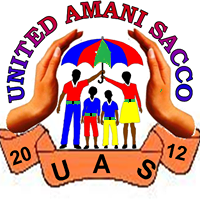 MT. NENOY COMPLEX BUILDINGP.O BOX 12291-20100, NAKURU-RHONDA,PHONE 0706833798/0775680910EMAIL-unitedamanisacco@gmail.comWEBSITE: www.unitedamanisacco.comFACEBOOK-unitedamanisaccoUAS PROFILETABLE OF CONTENTSFOREWORD	iiiPREFACE	ivMESSAGE FROM SUB-COUNTY CO-OPERATIVE OFFICE	vEXECUTIVE SUMMARY	viBACKGROUND OF THE SACCO	1Short term and Medium term goals	3UAS Sacco Vision 2050	4Vision 2050 at a glance	5STRATEGIC FOCUS: MISSION, VISION AND CORE VALUES	6Sacco’s Mission	6Sacco’s Vision	6Objectives	6Core Values	6Logo	8Location and Main Office	8MANAGEMENT AND GOVERNANCE OF UAS SACCO	9Meetings	10Annual General Meetings	11The First  AGM	11The Second AGM	12The Third AGM	13SERVICES, PRODUCTS AND FINANCIAL PROJECTIONS	15Major financial services	15The major products	16Books of Account	16Income	16Corporate Social Responsibility	17HAVE YOUR SAY: MEMBERS’ TESTIMONIES	19FOREWORD Today SACCOs are the prime drivers of economic growth and social development at the grass root level. For this reason, the Kenyan government has recognized that its development agenda can be accelerated if there is renewed emphasis and focus on the growth of SACCOs. In this regard the government has prioritized promotion of SACCOs in its development agenda. In line with the government’s development agenda, United Amani SACCO presents this profile as its road map to guide its programmes, products and services. As a society ours is a higher calling to glorify God by working differently with the sole purpose of optimizing members’ talents in the service to man knowing that service to humanity is service to God. We value, recognize and appreciate professionalism knowing that God understands us well including what is in our hearts. As a SACCO we approach our activities holistically putting enormous emphasis on the family unit to ensure sustainability of good life for all members. In this regard, we are encouraged by the understanding that God protects us and it is obligation to embrace His instructions. Therefore, all members are called upon to network to increase the synergy by promoting UAS products, yielding to the clarion call “buy UAS build Yourself”.  As members we are called upon to join the winning team and with God’s providence the golden glow will be ours. When we consider God’s unconditional love, we need to balance our activities and aspirations and serve Him with complete trust, commitment and dedication. This is enshrined in our logo which captures the optimistic and cheerful nature of God and His complete and pure nature as represented by the color brown which represents perfection, protection, comfort and material wealth. 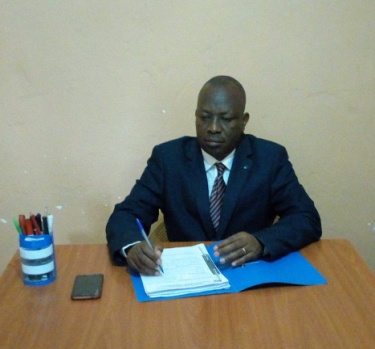 Moses Ngarama Njuguna, BBA, CPAK, CPSChairman, Board PREFACEThe major goal of United Amani SACCO (UAS) is to give members an opportunity for accumulating their savings thereby creating a source of funds from which loans and advances are made exclusively for provident and productive purposes. Over the years UA SACCO has disbursed loans at fair and reasonable interest rates, thereby enabling members to derive maximum benefit from their savings. The society has also responded to members’ banking needs and introduced the Front Office Service Activity (FOSA) to offer basic banking services to members. This document is a road map that intends to propel UA SACCO from where it is to where it should be. It highlights both the long term and short term goals which will enable the UA SACCO get to the next level. With this profile there is assurance that United Amani SACCO will remain relevant and continue to fulfill its mission and vision. UA SACCO is cognizant of the role members have been playing to help it fulfill its social and economic obligations. The profile provides a framework for planning and implementation of the Sacco’s objectives and goals. The preparation of the profile is based on UAS by laws, its vision 2050, the government’s vision 2030 and development values enshrined in the new constitution. It lays emphasis on equipping members with adequate financial freedom to effectively respond to the emerging challenges of the current economic dispensation. Our desire is to see UA SACCO grow to immeasurable levels and improve in operational efficiency, performance and capital base. This will enable the Sacco meet its members’ demands leading to improved living standard, financial stability and good business performance. Guided by the core values, vision and mission, the Sacco stands a better chance to realize its goals when all members and the management join hands and direct all their efforts towards a common goal. Therefore, on behalf of United Amani SACCO community, I wish to call upon all members to pull together to ensure that the short and long term goals of UA SACCO are effectively and efficiently realized.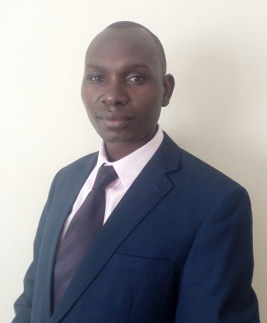 Daniel Thuku NduatiB.Com, CPA (K) Vice Chairman, Board MESSAGE FROM SUB-COUNTY CO-OPERATIVE OFFICEIt gives me great pleasure to be part of the success of United Amani SACCO. Since its formal registration on 3rd May, 2013 United Amani SACCO has continued to contribute enormously towards the socio-economic development of members.  According to the 2017 books of accounts United Amani SACCO had a membership of 300 senior members and 91 junior members. This is unique as no other SACCO without FOSA recognizes junior members. United Amani SACCO is also ahead of the rest is in the area of share capital which within five years has reached Kshs 18,701,844 as at 31st December, 2017. This makes it easy for United Amani SACCO to qualify for licensing as a deposit taking Sacco. It is also encouraging to note that UA SACCO has been holding its general meetings timely and has scoped several trophies over the years for being the first to hold regular meetings in the two sub counties. This has given the board of management opportunity to handle emerging challenges through consultation with all the stakeholders. For UA SACCO to continue celebrating the success, members should save regularly, borrow wisely and repay loans promptly. At the sub county co-operative office, we appreciate the efforts made by the management and the entire membership of the United Amani Sacco. We applaud the chairman and his board and the entire membership who have worked tirelessly to make United Amani a success. “Long live United Amani SACCO”.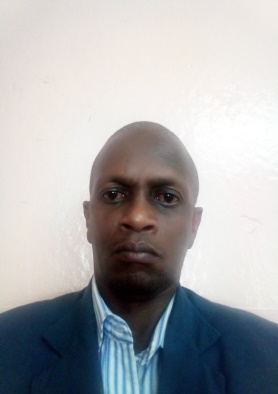 Alex Muchemi Sub County Co-Operative Officer, Nakuru East/West Sub County EXECUTIVE SUMMARYThe profile has been prepared through an all-inclusive participatory process. It articulates UASs’ vision and identifies the historical background, strategic focus and imperatives and development milestones. The profile is developed in the context of increasing global competitiveness, new constitution and the Vision 2030. The underpinning values are accountability, transparency, integrity, openness, honesty, creativity/innovative, customer focus, teamwork, equity and professionalism. In line with this, the priorities of UAS include tackling the various existing financial challenges facing members. It also seeks to respond to the existing economic pressures by providing financial services and responding to interpersonal needs of members. Therefore, there is need for all members to significantly continue to pool their resources together to improve the quality of life for all in line with God’s design for the wellbeing of humanity. In this regard, the profile presents a raft of issues from which pertinent objectives can be drawn and challenges facing members be addressed. The successful realization of the goals of the UAS requires devoted effort and collaboration of all members. Thus, all members are called upon to increase collaboration, sensitization and commitment to the ideals of UAS and to enhance membership recruitment and resource mobilization. Meanwhile we have experienced phenomenal growth in UAS with incredible result against a background of competition. We believe that our products have played a great role in meeting members’ needs. Also both management committee and supervisory committee have dedicated themselves to working tirelessly towards the success of UAS. Finally, we take this opportunity to thank the members for their co-operation.  In this regard the purposes of the profile are to present key milestones of UAS, present the profile, avail a tool for membership recruitment, engagement and negotiation with key stakeholders and development partners provide basis for resource mobilization and provision for expansion and growth of UAS. 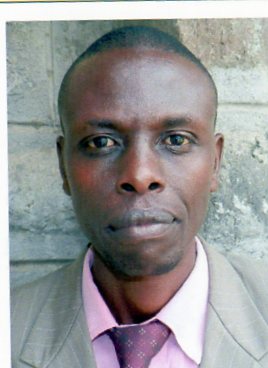 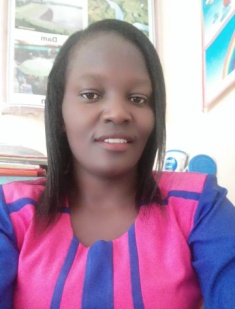 BACKGROUND OF THE SACCOThe idea of starting the SACCO dawned on members of PCMF of Ndarugu PCEA Church, Nakuru West Parish, Nakuru Presbytery in 2006. As human beings it was a challenge to accept that the offering belonged to all members of the self-help group. Therefore, the members decided to form Kirathimo self-help group. In this group members agreed to be contributing Kshs. 100 per month in addition to the offering which was handed over to the church management. Consequently, the savings grew and this enabled members to obtain loans from kit at affordable interest rates. After sometimes, members were introduced to the New Vision Sacco. From this Sacco the group borrowed a loan to buy a piece of land at Mwariki area near St Stephen’s PCEA church. Interest in enhancing further the unity among members culminated into the formation of the United Amani Sacco. The overriding goal was to obtain loans to construct personal houses and to financially empower members. The power bestowed in a group further encouraged members to strive to work 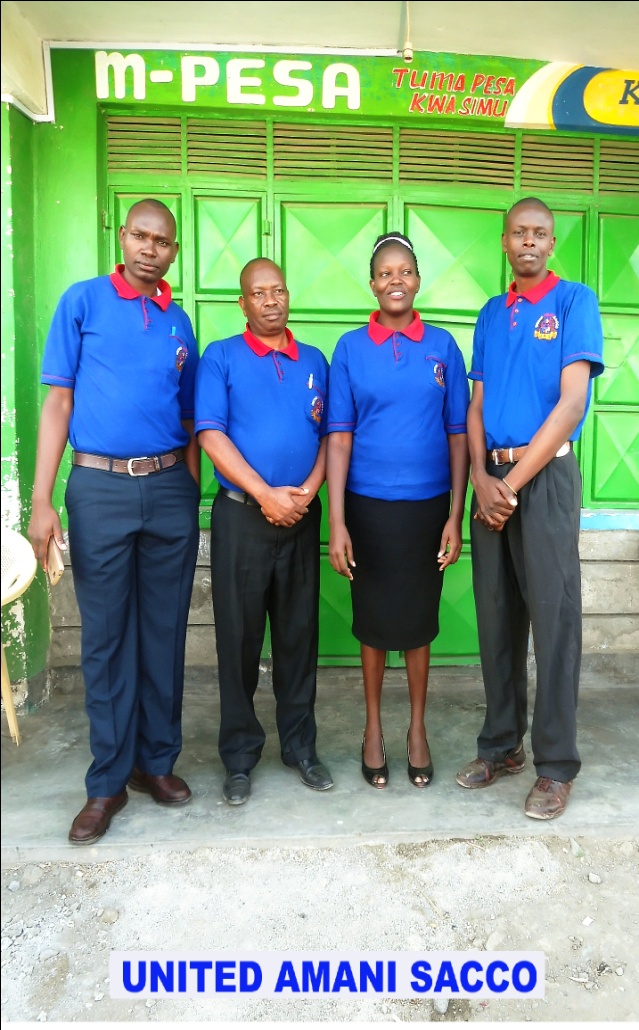 together in pooling resources based on the idea of economies of scale and group synergy. It was encouraging when the thought of creating employment opportunities from the interests previously paid to banks become an avenue for serving humanity and God. It is on this basis that United Amani Saving and Credit Cooperative Society came into being as part of service to humanity. Reaching out to the NeedyAs a group grounded on spiritual tenets, members were often willing to go an extra mile to ensure that the interests of the needy are given consideration as a way of thanking God for actualizing members’ dream. In particular, the group felt that it was the duty of members to be concerned with the mentally challenged children. Members were convinced that serving these under-privileged would touch God’s heart. This is because this category of the under-privileged group could not join the Sacco and their parents could not manage to meet the cost of daily upkeep and treatment. However, Mathew 25:14-30 encourages optimization our talents in order to get hundred-fold: "Watch therefore, for you know neither the day nor the hour. "For it will be like a man going on a journey, who called his servants and entrusted to them his property. To one he gave five talents, to another two, to another one, to each according to his ability. Then he went away." "He who had received the five talents went at once and traded with them, and he made five talents more. So also he who had the two talents made two talents more. But he who had received the one talent went and dug in the ground and hid his master's money." "Now after a long time the master of those servants came and settled accounts with them. And he who had received the five talents came forward, bringing five talents more, saying, 'Master, you delivered to me five talents; here I have made five talents more.' His master said to him, 'Well done, good and faithful servant. You have been faithful over a little; I will set you over much. Enter into the joy of your master.' And he also who had the two talents came forward, saying, 'Master, you delivered to me two talents; here I have made two talents more.' His master said to him, 'Well done, good and faithful servant. You have been faithful over a little; I will set you over much. Enter into the joy of your master.' He also who had received the one talent came forward, saying, 'Master, I knew you to be a hard man, reaping where you did not sow, and gathering where you scattered no seed, so I was afraid, and I went and hid your talent in the ground. Here you have what is yours.' But his master answered him, 'You wicked and slothful servant! You knew that I reap where I have not sown and gather where I scattered no seed? Then you ought to have invested my money with the bankers, and at my coming I should have received what was my own with interest. So take the talent from him and give it to him who has the ten talents. For to everyone who has will more be given, and he will have an abundance. But from the one who has not, even what he has will be taken away. And cast the worthless servant into the outer darkness. In that place, there will be weeping and gnashing of teeth.” “Ours is convicted commitment to ensure that when time comes we will enjoy with our master”Short term and Medium term goalsIn response to this mission, the UA Sacco has formulated its short term goal, medium term goal and long term goal. The short term goal is to partner with Nakuru Hill special school for the mentally challenged. Also we pay school fees for Lucy Wanjiku Maina and support Mary Mwihaki with transport for physiotherapy for her physically challenged child. UA SACCO medium term goal is to construct an UAS Plaza as the headquarters to host an operational bank, develop a well-established chemist for members and public, introduce UAS scramble game tournament to enhance linguistic and biblical literacy for children attending the church school and to introduce UAS marathon tournament as a way of marketing UAS Sacco and fulfilling its social responsibility in the community.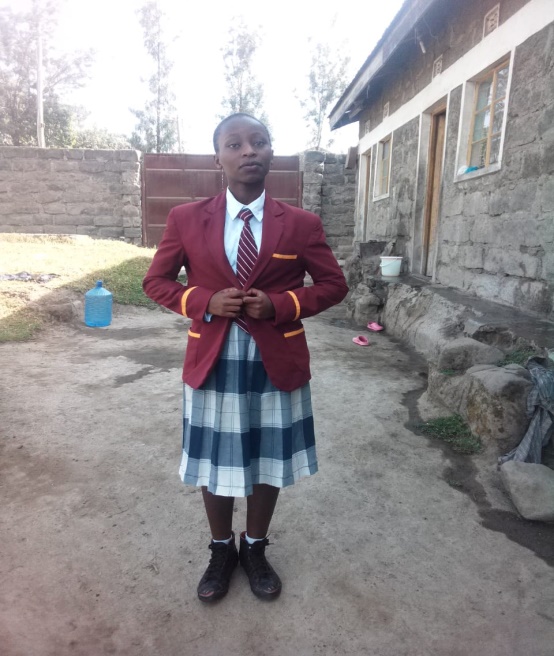 UAS Sacco Vision 2050The long term goal is enshrined in UAS Vision 2050. The ultimate goal is to have an UAS village consisting of a nursery school where children will be modeled in a God fearing way and a primary school which will allow interaction of ordinary children with those with special needs in order to assist them to grow and mitigate their challenges and be of help to their parents. There will also be a secondary school where God fearing students will be encouraged to develop interest in special needs children and a University to actualize the biblical teaching in a practical way and also be involved in the affairs of the mentally challenged to be able to reduce the causes of the problem and also mitigate against the affected and infected. The village will also have an inter-denominational prayer center with facilities which support family values and the general interaction of the UAS community. The vision 2050 also envisions a home for the aged where elderly people will be taken care of after reaching 70 years, a recreational facility to provide UAS community with interaction facility for socialization to promote common family bond. There will be a UAS hospital to take care of health needs of all especially the mentally challenged and the aged members of the UAS community. The village will also have a cemetery where UAS community members will be laid to rest after winning the life battle and actualizing their dreams. The prayer of UAS is that more alike, interested and people of goodwill will partner with us in this noble course and together we shall remain blessed and reach our destiny.Vision 2050 at a glance UAS inter-denominational prayer center -2040UAS home for the aged and the elderly-2040UAS hospital -2045UAS cemetery -2045UAS VISION -2050: Aims to priotise and actualize the noble goal of glorifying God in unique, Godly and holistic service to humanity.STRATEGIC FOCUS: MISSION, VISION AND CORE VALUES United Amani Saving SACCO (UAS) is registered under the Co-operative Societies Act (Cap. 490, section 6 (3)) by certificate of registration NO.CS/15134 dated 3rd May, 2013. It was pioneered by Mr. David Kariuki, Mr. David Kanja, Mr. Moses Ngarama and Mrs. Teresiah Waithera. The main objective of starting the SACCO was to mobilize savings and pool together resources in order to advance loans to members to uplift their standard of living.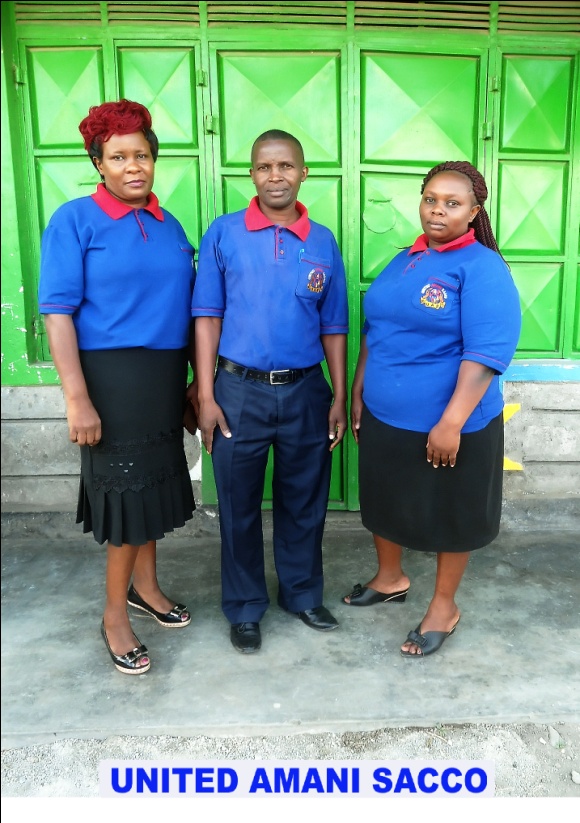 Sacco’s Mission To glorify God through economically empowering in provision of quality and timely financial services in a conducive and friendly environmentSacco’s Vision To be the best managed SACCO in providing excellent financial services in God’s glory   globallyObjectivesTo provide effective and efficient services on matters of welfare, financial needs, investment opportunities and networking, Bosa and Fosa services among othersCore ValuesUnited Amani Sacco is driven by the following core values Accountability: We value being accountable for all resources endowed to us not only to God but also to our members whom we dearly value.Transparency: We support our members with everything at our disposal to understand their Sacco so as to question the activities from an informed point of view.Integrity: We value our reputation very much when we remember the almighty God who can see even underneath is watching usOpenness: We encourage information sharing as a way of preparing members to be involved in the management of the Sacco at the managerial, supervisory or any other position.Honesty: we cherish moral correctness, uprightness, nobility, righteousness and truthfulnessCreativity/innovative: at UA SACCO we urge our members to think and act in ways that are new and novel and think creatively about something that can enhance members’ well beingCustomer focus: as an organization we endeavor to diligently serve our members and the general public knowing that having a customer focus is usually a strong contributor to the overall success of a business Teamwork: At UAS SACCO everybody tries to cooperate, using their individual skills and providing constructive feedback, despite any personal conflict between individuals.Equity: We value being fair, impartial, just and equitableProfessionalism: We discharge our mandate with high level of competence and efficiencyLogoOur logo contains seven colours which represent different attributes that UAS cherishesRed is the color of energy, passion, action, ambition and determination. White symbolizes complete and pure, the color of perfectionBlack symbolizes the hidden potential, the secretive and the unknown, creating an air of mystery; it keeps things bottled up inside, hidden from the world. Brown is the color a friendship yet serious, down-to-earth color that relates to security, protection, comfort and material wealth. Blue is the color of trust and peace. It can suggest loyalty and integrityGreen is the color of balance and growth. Yellow, the color of sunshine, hope and happinessLocation and Main Office The Sacco’s main office is located at the Nakuru West Town, Rhonda Mwariki. at Mt. Nenoy complex.  The office is run by a team of dedicated staff employed by the board of management of UAS (UAS 2012).MANAGEMENT AND GOVERNANCE OF UA SACCOThe UAS Sacco is governed by its by-laws. The by-laws state that the Sacco shall be governed by a board of management made of 9 members who are divided into three groups namely the executives, credit committee and education committee. Currently we have 7 members who have formed two committees namely executive and credit committees, the board members are elected in the AGM like any other registered SACCO in Kenya. The UAS runs a financial year of 12 months that start from 1ST January and ends in 31ST   December every year. Sacco also appreciates the supervisory committee composed by three members. Members of both the board and the supervisory committee are qualified professionals in financial management related disciplines. The complete roles of the committee members are stipulated in the by-laws and are strictly adhered to in order to ensure proper functioning of the Sacco. At all times we recognize and appreciate specialization and talents of the members and rotational mode of service for continuity and passing baton of the institutional history of the organization.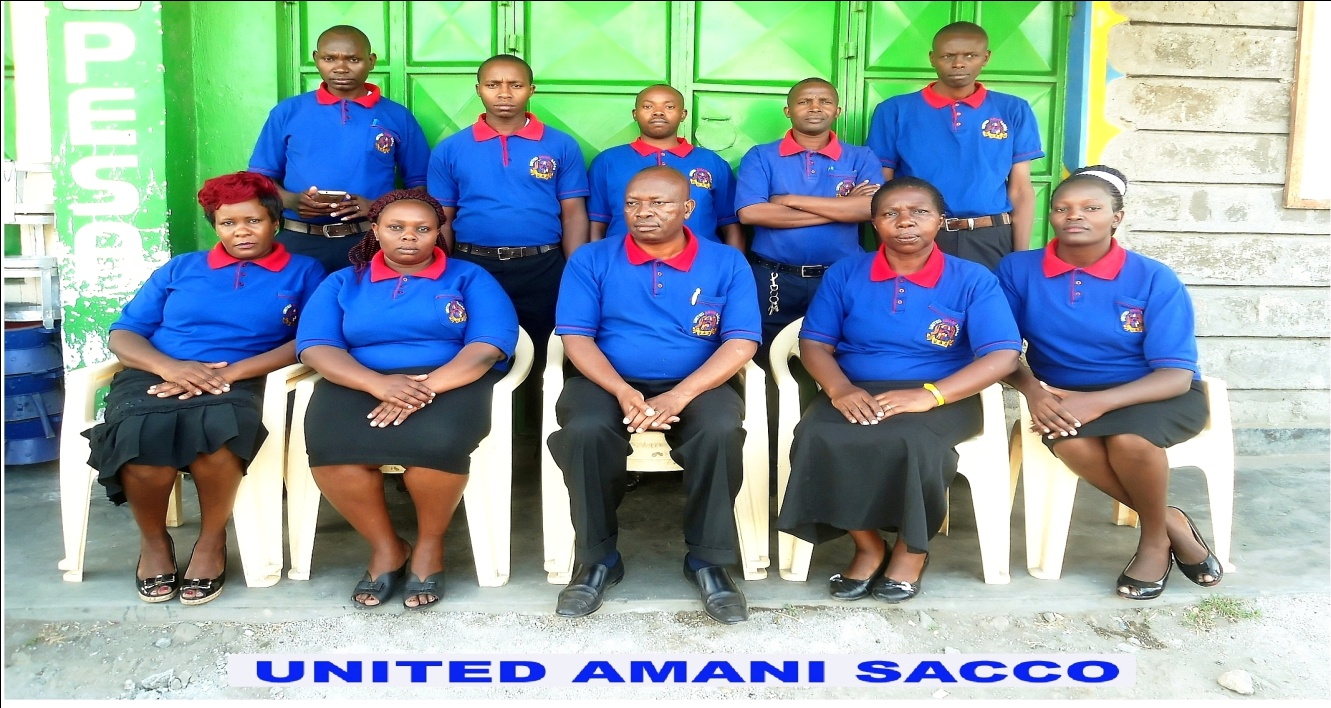 The mandate of the management: To assist members to undertake income generating activities through provision of affordable credit facilities.To offer members complementary savings and credit services and other financial services as may be required from time to time.To raise or negotiate for loans from financial institutions on behalf of membersTo make provisions for sufficient funds for loansTo determine and recommend to the Annual General Meeting the interest rates on loans, the maximum maturities and terms of payment or amortization of loans from time to time and the maximum amount that may be loaned with or without security to membersTo cause the audited accounts to be displayed in a conspicuous place at its registered office and branches at least two weeks before presentation of accounts to members at the annual general meetingTo lay before the Annual General Meeting audited accounts together with proposals for the disposal of net surplus, if any;To recommend to the annual General Meeting the dividend rate to be paid on shares, if any, and interest to be paid on deposits;To fill through co-option and vacancies occurring in the committee between General Meetings;To authorize borrowing and lending operations of the society in accordance with  the Act and the RulesTo supervise the recovery and collection of loans from members and recommend to the General Meeting the write off of bad debtsPerform or authorize any actions consistent with the Act, the Rules and these by-laws, unless specifically reserved for the General MeetingPerform such other duties as the General meeting may from time to time directMeetingsThe Sacco normally holds its general annual meeting once a year. However, there are two types of meeting: special general meeting and ordinary general meetings. The special annual general meeting is mainly called to read the budget for the following year and educate members on the going-on in the SACCO. In the ordinary AGM the main objective is election of officials and reading the audited financial statements of the year. Other meetings are usually held by the board and management committee at the end of every month. After three months the two committees usually hold a joint meeting.Annual General MeetingsSince inception several annual general meetings have been held.Ist Annual General MeetingThe first annual general meeting was held on Wednesday 5th June, 2013 at Mount Sinai hotel from 12.30pm. In this meeting seven officials were elected. These were; Mr. David Kariuki ChairmanMr. John Kihara: Vice chairman Mr. David Gachoka: SecretaryMrs. Teresiah Mwangi: TreasurerSusan Gicharu: Member  Elizabeth Njeri: Member  Beatrice Kamau: MemberAt the meeting a supervisory committee was also proposed. Consequently, a special AGM was held the same year on 21st September, 2013 at PCEA Ndarugu Hall. In the meeting the DCO expressed satisfaction with the management committee and encouraged the SACCO to consider opening a FOSA bank. Other significant deliberations were made. The treasurer was requested to substitute the name promotion to recruitment expenses. Through the approval of members present the welfare support was proposed and agreed as follows; Death of member Ksh.7,500Death of a spouse Ksh.7,500 Death of children  Ksh.5000 Death of biological parent Ksh.5,000 Sickness Ksh.3, 000 per family. Junior Account was also discussed and members agreed that all junior members should be sent birthday cards every year and also organize an educational retreat at the end of the year. The chairman appealed for a long term strategy which included plots initiative, banking ownership, houses and old age security. The Second AGMThe second AGM was held on 19th April, 2014 from 9.00 am at PCEA Ndarugu church hall. It was reported that no loan defaulters had been reported and 17 junior members had been registered. The registration fee for junior members was agreed at Kshs. 250. Some members were recognized for exemplary performance.  These were; Member with highest loan Youngest member Recruiting more members In the annual report the following was presented: Membership increased from 138 to 244 Deposits/shares increased from Kshs. 614,750 to Kshs. 10,392,652Income increased from Kshs. 4, 000, 459 to Kshs. 11,974, 831 Contribution of Ksh.58000 was made towards welfare of membersJunior membership increased from 17 to 25 Junior membership contribution increased from Kshs. 13,350 to Kshs. 48,194 The office was proposed to be opening on Wednesdays every week The banking day was proposed to be in June or July Account was agreed to be opened with equity bank The Third AGMThe 3rd AGM was held on the 11th, March, 2015 at PCEA HALL. There were more than 300 active members present. The following were reported:  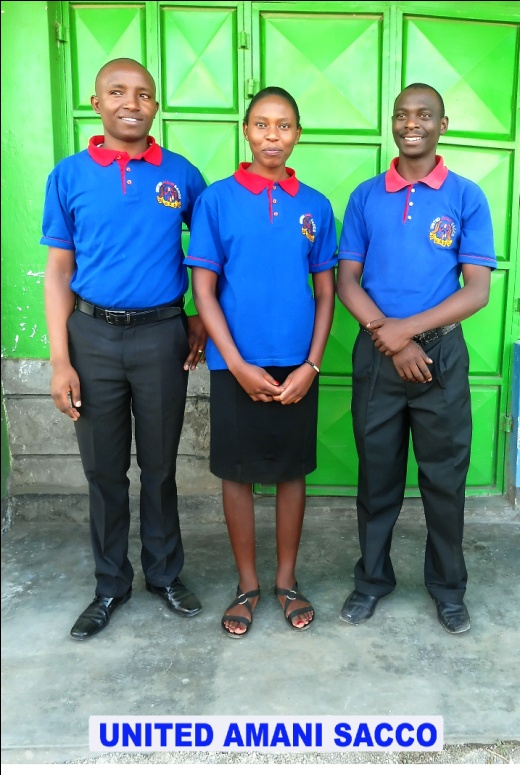 The sixth AGMSince then several other meeting have been held. Outstanding deliberations were made in the sixth AGM. The sixth AGM was held on 4/2/2017 at Mwariki Primary School. The following were the outstanding issues discussed:Active membership was 300Share/deposit capital was Ksh.50, 000,000 this being an increase of 20% Ksh.58,000,000 was loaned to members and profit increased by 25% from Ksh.6,183,963 in 2016 and Ksh.7,855,822 in 2017.  Ksh.120,000 was directed to the Hill special school for the mentally challenged children as part of corporate social responsibility There was a donation of beds and bedding and school fees for one junior member. Contribution of Kshs. 200 for the establishment of UAS foundation fund: voluntary contribution of Ksh.10 per month was agreed for the UAS foundation. Members were to embrace the networking concept for services rendered by other members such as airtime, rental services, custodian services, transport and all computer services.SERVICES, PRODUCTS AND FINANCIAL PROJECTIONS Major financial services United Amani SACCO provides the following financial services:Investments opportunities Networking FOSA services Financial Assistance Emergency Loan Short Term Loan Medium term Loan Long Term Loan Mortgage Loan Fixed Account Shares Junior Accounts School Fees accounts Withdrawal Accounts Plot Initiative House InitiativeCustodian Services Rental services Health Care Services Old Age UAS 2012 Bank Services The major productsUnited Amani SACCO addresses members’ needs through the following products:FINANCING-UASFINANCE- loansHEALH CARE-UASHEALTHCARE-inpatient and outpatient assistanceHOUSING INITIATIVE-UASHI- house ownership programmeFOUNDATION FUND-UASFUND- a call to touch the hearts of the mentally challengedOLD AGE & DISABILITY-UASOADB-save for a rainy day when we will be helplessNETWORKING-UASNET- recognize the win-win synergy of working together INVESTMENT-UASINVESTS-allow money to work for and bring dividend at your doorstepPLOTS INITIATIVE-UASHIP- joining together to buy land and subdividing into plotsUAS MANAGEMENT WELFARE- UASMAWEL-always looking for the like minds Books of AccountThe SACCO maintains its books of account in compliance with the Cooperative Act in which end of year records of accounts are audited by the ministry of cooperative societies.IncomeThe Sacco earns its income from interest, registration of new members, other products like networking, MPESA and agency banking. It is the tradition of the SACCO to plough back income earned in a financial year after meeting its expenditure as interest on deposit, saving and divided on shares. Over the years the SACCO has witnessed enormous growth in both membership and financial status as presented in the table below:Opening FOSA SACCO AccountMinimum balance Kshs. 500/=Account with Kshs. 2,000/= and above to earn interest.Closing account Kshs. 200/=Cheque per leaf Kshs. 100/=Expected Work PlanTo employ the first officer within the first 2 years of operations on a permanent basis.To acquire and construct UAS 2012 Plaza within 5 years of operations.To convert the United Amani Sacco into a bank within 10 years of operation.Other rulesMinimum contribution per month is Kshs. 2,000/=.Registration fee is Kshs. 3,000/=Each member to deposit his/her contribution in the SACCO’s bank account and hand over banking slip.Contribution to be banked 2 days before the end of the month.Late banking will attract 10% or Kshs. 200/= penalty per month whichever is more.For a member to qualify for the welfare he/she must have updated the account upto the current month otherwise the member will be disqualified.Failure to contribute for three months without informing the office in writing will be considered as resignation with effect from the third month.Guarantors of defaulters will be informed immediately.Guarantors will start servicing the defaulted loan after three months.To qualify for a loan, an applicant must have contributed for a minimum of six months.A member who resigns will get the refundable amount after three months.All members will pay Kshs. 200/= for a copy of the by-lawsAll members will pay Kshs. 200/= for Sacco identification cardBank Details and payment modalitiesUnited Amani Sacco Bank Account No. 0310161124021.Banker EQUITY BANK LIMITED.Account name UNITED AMANI SACCO.Pay through can be made through Pay Bill No. 619751 (Account No. is your Membership Number)Corporate Social ResponsibilityThe SACCO is actively involved in social corporate responsibility. As one of the key objectives, UAS aspires to own a home for children with special needs. In its 6th annual general meeting the SACCO approved Ksh.120,000 to be directed to the Hill special school for the mentally challenged children as part of corporate social responsibility.HAVE YOUR SAY: MEMBERS’ TESTIMONIESUnited Amani SACCO is a Christian based SACCO with most members originally drawn from PCEA Ndarugu Church. In this SACCO God is the director because every meeting is preceded by devotion, prayer, praise and worship. For the last two years, we have developed our theme from the book of Matthew 25; 14-25, about multiplying our talents. Our main objectives are welfare, financial support, investment opportunities, networking and FOSA services. Through these services, many members have enlarged their business, grown big in mind while others have owned land and premises. UAS stands out as an all-inclusive SACCO with a variety of products notably banking services, plots initiatives, house initiatives, Amani old age, Amani health care security and custodian services. Currently, the SACCO has taken a lead in serving members well and it is my desire to see it expand membership nationally and even internationally to attract more than 10000 members and accomplishing its mission and vision. This will help improve the living standard of members in compliance with the slogan united we all stand. BY Florence Wanjiku MukereBED, Dip, Early Childhood EducationUAS SACCO which started in 2012 and registered on 3rd May 2013 is a friendly SACCO. The pioneer Mr. Moses Ngarama Njuguna is committed and aggressive in membership recruitment. I was severally approached to join the SACCO but I was not ready at the time until May 2014 when I joined the SACCO. This SACCO is far much better compared to others. This is because monthly contribution is affordable and friendly to members and the interest in dividend payment is higher than other SACCOs. This is the only SACCO that reimburses members balances of welfare spent at the end of every year. The SACCO is easily accessible by its members. The SACCO has created employment opportunities and field of attachment to the community around. The SACCO’s banking services is a great help to members by saving time and transport to town and back. The provision of bank agencies saves time and transport to the community around when paying school fees and other services.  By Margaret NjengaI feel privileged and honored to write about UAS which I hold dear in my heart. I came to learn about the SACCO a few years ago when it had just began. I cannot proceed without mentioning Mr./Mrs. Ngarama, the pioneer family. The exceptional quality with this couple is that they intermingle with everybody irrespective of their status in the society. They are concerned and caring. When I attended the first meeting I was challenged by the way God was honored. The meeting started with a word of prayer and all the members present were honorably welcomed irrespective of their share contribution in the SACCO. Since I joined the SACCO, I have recruited more than twenty members. One day I attended a women’s conference at Full Gospel Church and Evangelist Lucy Ngunjiri of Kameme Radio was presenting and preaching. A lady from the church called me and offered me a sit just near Ngunjiri. I managed to recruit the lady and now she owns her own plot and home through the SACCO. Today she really respects me. For all this I thank God for giving us a good chairman, employers, management team, credit team, supervisory team and members. I have learnt that in all things we do in life, if there is no pain, there will be no gain. Let us continue struggling until we attain our goals of opening a special school, a bank and house initiatives. As the chair lady of management welfare, may I assure you that we are destined for great things. The unity which has prevailed in United Amani Sacco will be the source of final celebration. Please remember to deposit your contributions on time and our UAS will prosper.ByMilka ChegeChallengesMembers not honoring their part of bargain to service the loansMembers not embracing the idea of net working which can give alternative source of revenueMembers have not owned their Sacco 100%The economic hard times facing the countrySelf-guarantor ship loan not yet embraced completelyThe chain recruitment concept not acceptedMitigation We will continue to educate members to be faithful to the course.We encourage members to continue recruiting new members We have a well-organized system of ensuring members of staff are all round to ensure high quality services.The committee to prioritize the bench marking conceptAnalysis of the changing internal/external  environment  trends to trigger the remedial actionsGuiding QuotesWHY UAS?IT IS BASED ON CONVICTED COMMITMENT TO SERVE HUMANITY AND OUR GODTHE UA SACCO PERPETUAL FOUNDATION NURTURE SET TO LAST FOR EVERWHERE MY BROTHER AND SISTER ARE ASSISTED TO LOOK FOR THE BIGGER PICTUREThe cooperative cow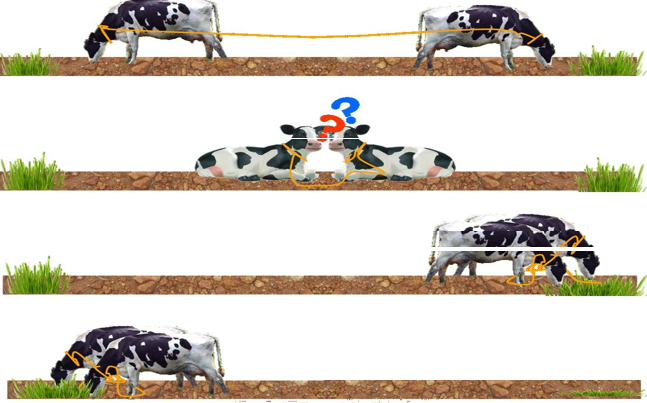 UAS EARLY CHILDHOOD DEVELOPMENT EDUCATION-2025                                UAS primary school -2030UAS secondary school -2035UAS University -2040UAS recreational facility -2040Years201320142015201620172018Active  Membership ( No)99200250275300350Junior Members (NO)1725434891103Deposit/Shares Juniors (’000)1342134139204540Deposit/Shares (Kshs) (’000)3,40011,00028,00039,00051,00060,000Loan (Kshs.) (’000)4,00012,00029,00050,00058,00073,000Returns (%)151617181617